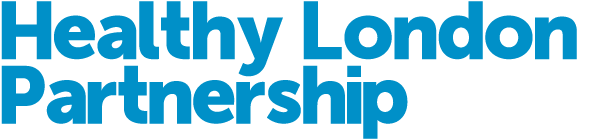 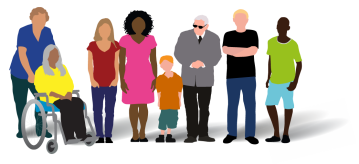 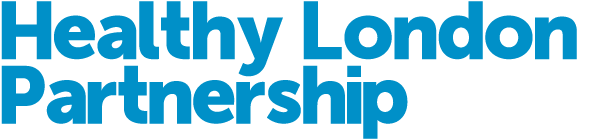 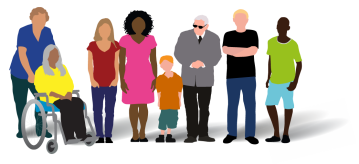 Business Case Proposal: Introducing non-clinical roles within community MH transformation for older adults in LondonFebruary 2022Executive summaryPurpose of this documentThe purpose of this document is to highlight the value that non-clinical older adult roles can add to community mental health (MH) transformation across London. It draws on learning from existing roles and makes recommendations to strengthen and sustain these roles to support community transformation for older adult populations. The document proposes to:Provide clarity on the different roles, their function and responsibilities; Share learning and good practice from existing roles; Make the case for the value that older adult and carer roles add to support the unique needs of older adults with complex MH needs.The document has been developed by Healthy London Partnership (HLP), together with an advisory group of clinical and technical leads in people participation and people with lived experience.Policy context & the case for changeThe Community Mental Health Framework for Adults and Older Adults proposes fundamental transformation and changes to how people with severe mental illness (SMI) are supported in their communities. Implementing the Framework will involve developing new ways of working, the creation of new roles and building skills across the health and care workforce. Non-clinical roles such as Peer Support Workers, Community Connectors and Lived Experience Practitioners are identified in the framework as essential to delivering this ambitious, important community transformation. London has seen been a significant increase in recruitment of non-clinical roles into MH services, but with a focus on working age adults. To better meet the unique needs of older adults, tailored non-clinical roles with experience and skills in providing support to older people will be essential. The proposal This business case provides a framework for developing and commissioning older adult non-clinical roles. It essentially provides a proposal for MH Trusts to:Understand the specific non-clinical role that is required to meet the needs of their older adult population (see page 5);Identify the specific functions and responsibilities that role will need to include, e.g. as a starting point for developing a more detailed job description (see pages 7-8);Identify the benefits that the role will bring to help services meet the needs of older people, and how they will support the wider objectives of older adult MH services within the Trust (see pages 8-11).The business case includes a proposal of 10 core functions for these roles. HLP has developed these functions through consultation with the advisory group and drawing on key literature and evidence. The proposal makes a case for the essential part non-clinical roles can play in enabling older people with SMI to live well in their communities.   Strategic context The Community Mental Health Framework for Adults and Older Adults: supporting new ways of workingHigh quality community MH services for people living with serious or complex mental health needs are more important now than ever before – a recent report from the charity MIND confirmed that people who were more likely to struggle with their MH before the COVID-19 pandemic have experienced the greatest impact. The Community Mental Health Framework for Adults and Older Adults recognises the importance of older people with SMI being able to receive care closer to home. At the same time, the framework acknowledges the fundamental transformation and modernisation needed to achieve this. The framework describes how community services for older people can be centred around the different complexity of need:Implementing the framework will therefore involve developing new ways of working, the creation of new roles and building the skills across the health and care workforce. Non-clinical roles such as Peer Support Workers, Community Connectors and Lived Experience Practitioners will be an essential part of delivering the ambitious, important community transformation set out in the Community Mental Health Framework. The specific needs of older adults living with severe mental illnessThere is a rapidly rising population of older people in England, among whom the prevalence of MH problems is itself increasing. A previous report from the King’s Fund suggests that by 2026 ageing will be the sole driver for increasing the numbers of people with any form of mental disorder.Health Education England’s Older People’s Mental Health Competency Framework highlights how health and social care staff working with older adults need to understand that as people age it leads to biological, psychological and social changes. In turn, it is essential that non-clinical roles for older adults are tailored to these unique needs. Working with an advisory group of clinical and technical older adult specialists, HLP has reviewed existing research and evidence to define the specific needs of older adults. BiologicalFrailty and depressive symptoms can increase risk of nursing home admission and falls among older people. Depression and anxiety are common amongst people living with frailty.Polypharmacy is common in older adults for management of co-morbidities and older people have a higher risk for experiencing bad drug interactions, missing doses, or overdosing.Falls can reduce independence, destroy confidence and increase isolation. An estimated 20% of older people require medical attention for a fall.  Psychological Older people are at increased risk of crisis, including self-harm and suicide. Older adults (older than 65 years) have reportedly greater suicidal intent than any other age group. Side effects from psychotropic medications are more common in older adults and dramatically increase with the number of medications taken.Dementia can pose challenges to diagnosis of SMI, given the overlaps in symptoms and experiences of people living with either or both conditions. People with dementia are more likely to experience SMI. Self-neglect can be common in older age and is associated with higher levels of cognitive and physical impairments.  SocialSocial isolation and loneliness is a key driver for poor mental and physical health in later life. Poverty among older people is steadily increasing. The number of older adults living in poverty in the UK now sits at over 2 million people.Ageism and discrimination are a significant concern within services and are compounded by other forms of discrimination relating to ethnicity, gender, sexuality and mobility. Older people are at a high risk of abuse and neglect, including domestic abuse and financial abuse.   BarriersOlder people are at a higher risk of readmission to acute inpatient services. Relapse and readmission to acute mental healthcare are common following discharge and occur early. Older people experience specific challenges related to other transitions in care, including between adult and older adult services. Poor access to advice on self-care strategies and challenges with communication and coordination of services are key barriers to independence among older people. Older people are less likely to access care and often feel unworthy of care.  Defining non-clinical roles within community MH transformationAcross London, each Trust/ICS takes a slightly different approach to developing non-clinical roles. It is therefore important to have a consistent understanding to the core responsibilities of each role.In this document, the term “non-clinical roles” refers to four specific roles that are referenced within the Community MH Framework. These roles, including their core functions are as follows:Peer support worker/Lived experience practitioner:Uses their lived experience to develop empathetic relationships and inspire hope in people facing similar challenges.Draws on their lived experience to give people the right level of support. Brings about change in their organisation by promoting values of peer support and personal recovery.Community connectorIdentifies and facilitates access to community assets and resources that meet an individual’s needs. Assesses a person’s ability to engage with certain community activities and if adjustments are needed.A connector may be a standalone role, or elements may be folded into other roles (e.g. peer support workers or care coordinators).Care coordinatorWorks with a person to develop and then coordinate a comprehensive personalised care and support plan (PCSP).Uses population health intelligence to proactively identify and work with a caseload of patients.Links to pharmacy, mental health teams, GPs and other health teams to discuss a patient’s health outcomes.Social prescribing link workerSupports patients’ wellbeing by linking to community groups and statutory services, taking referrals from PCN practices and external agencies (e.g. VCSE, hospital discharge teams, social care services, emergency services).Builds capacity of VCSE organisations and community groups to take social prescribing referrals.Has a role in educating non-clinical and clinical staff on social prescribing approaches and local community services. Although each role is distinct, they also fulfil some common roles and responsibilities. These are shown in Box 1. 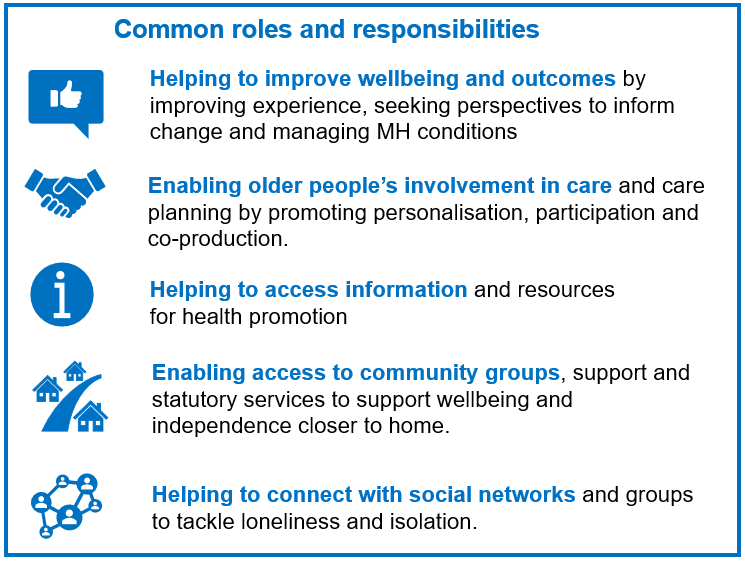 Findings from a review of existing roles in London and nationallyHLP conducted a review of existing roles across London that are supporting the specific needs of older adults and carers in community MH transformation. There are currently three different non-clinical roles in London supporting services for older adults and carers. The roles include:A Carer Peer Support Worker role at Central North West London NHS Foundation Trust (CNWL) that is providing support to older adults and carers on an acute inpatient ward.A People Participation Worker role at East London NHS Foundation Trust (ELFT) that specifically focuses on engaging older people in co-design and development of Trust services.A Community Connector role contract to ELFT from the charity MIND that focuses on working age adults but where the current staff member has significant experience of working with older people.A review of the job descriptions and feedback from those currently in these roles have been used as a starting point to shape the guidance and recommendations in this document. However, there are some unique aspects of each role that need to be taken into consideration that not all of the above roles: contain all features of a typical Peer Worker role as described by the Community MH Framework; directly work within community transformation services;are specifically tailored to older adults inclusively as the role has developed.A comprehensive summary of the responsibilities and personal specifications of these roles is provided as an appendix to this document. The proposalOverviewThis business case emphasises the value of introducing older adult-specific non-clinical roles within new models of community MH care. The document provides a recommendation for the core functions of these roles for a standardised approach across London.This proposal identifies 10 core functions of these roles, which are required to meet the unique needs of older adults and their carers. HLP has developed these functions through:drawing on policy documents and research evidence identified through a literature review conducted by HLP;drawing on learning from job descriptions for existing older adult non-clinical roles in London; consultation with the advisory group of older adult clinicians, participation experts and people with lived experience convened to support development of this business case.Recommended job functions for non-clinical roles aligned to OA and carer needsThese functions are intended to be used in a flexible way where organisations can select functions based on tailored support required. For example, identified need to support people to access services may select core functions 5, 6, 7, 9 and 10.Biological Enabling older people with multiple illnesses and frailty to access timely, personalised care that meets both their physical and mental health needs.  Enabling older people to live safely and independently in their homes and manage key risks such as falls and poor medication compliance.PsychologicalPlaying an important role in enabling early interventions in crisis and supporting older people to recover from existing crises.Helping older people to manage the side effects of psychotropic medications and link to expert advice and support.Helping older people with dementia access care and support to manage their SMI (wherever relevant). SocialHelping older adults to address social isolation and loneliness by connecting them with community services, assets and social networks.Playing a significant role in safeguarding older adults, preventing harm and reducing the risk of abuse and neglect.Playing a key role in tackling age discrimination and providing a voice for older people within services.BarriersSupporting older people to navigate complex care systems and access the right information through transition from services - including transitions from acute care to community care and from adult to older adult services.Empowering older adults to be involved in their own care and to influence the way services are designed, to meet their specific needs.Proposed roles [to be completed by Trusts][Trusts to add:Role title/s being proposed for the business caseWhere the role/s will sit (e.g. PCN, CMHT, inpatient ward, etc)Salary bandingLine management/accountability Comprehensive summary of core functions and responsibilitiesSummary of essential knowledge, experience and qualifications.]BenefitsHow non-clinical roles can benefit community MH services for older adultsThe value that lived experience adds Having lived experience is particularly important for older adults that may feel there is a stigma of mental health and/or feel they are not worthy of care. Evidence suggests that direct lived experience can help others with feelings of mutuality, empathy and hope. In practice this could mean: Sharing lived experience to provide hope of recovery for people with complex MH needs. Drawing on lived experience to ensure a person is given the right level of support. Engaging and supporting marginalised groups, e.g. through bringing language skills and cultural competency into services.  Challenging ageism, racism and other forms of discrimination within services.Supporting older adults to prevent or recover from crisis Evidence points to the effectiveness of peer support for reducing the likelihood of readmission to hospital for people with severe mental illness.  In addition, research has also shown that indicators of suicide risk may be decreased through peer support. In practice this could mean:Supporting someone during a time of crisis, including transitions between community and acute inpatient services. Enabling early interventions in crisis, preventing admissions to inpatient services and other more acute forms of care. Identifying and acting upon risk of self-harm and suicide in older people, referring to specialist support as appropriate. Working with older people to enact suicide and self-harm prevention strategies, including linking them to relevant health, community and statutory services.Navigating a complex system and access to the right information People who take part in shared decision making in their care are more likely to stick to their treatment plan, to take their medicines correctly and avoid emergency hospital services. The inclusion of peers in the workforce has been shown to produce the same or better results in a range of outcomes when compared with services without peer staff. In practice this could mean: Helping patients to prepare for clinical appointments, so that they are able to raise concerns, communicate challenges and ask important questions. Supporting people during transition, including from acute care to community care and from adult to older adult services.Supporting the development of care plans that recognise holistic needs and include the person’s wishes.Supporting mental health outreach services by providing knowledge of local community networks, including for marginalised populations.Reducing readmissionImproved access to primary care, self-management and crisis planning decrease the chances of relapse and/or readmission to inpatient care for people with severe mental illness. As stated above, evidence points to the potential for peer support to reduce readmissions to acute inpatient services. In practice, this could include:Enabling older people to regain control over their lives and access self-management and crisis planning.Maximising support from primary care by accompanying older people through service pathways and enabling coordinated, personalised care.Being proactive in developing strong links with local agencies and helping to build their capacity to take referrals of older adults. Enabling culturally appropriate care and support, e.g. helping someone that does not speak English as their first language to access community services.  Tackling social isolation and loneliness Patients receiving peer support have shown improvements in community integration and social functioning. Social prescribing has been shown to improve well-being and social connectedness, as well as significantly reducing demand on primary and secondary care. In practice, this could include:  Helping people to rebuild social and community networks, or to get involved again with their chosen communities.Where necessary, physically introducing and accompany people to community groups, activities and statutory services.Identifying and addressing barriers to older people’s social engagement, including mobility, social confidence and digital exclusion. Giving support, companionship and encouragement to people experiencing mental health difficulties. Supporting carersThere is evidence that peer support can play an important role for carers, including reducing isolation, increasing confidence in their caring role and identifying coping strategies. In practice, this could include:Providing advice on accessing local community and statutory services, including benefits, housing, social care, support groups, etc.Providing support or information to families and carers to help them navigate the system, policies, processes or legal structures that may affect them.Supporting carers to look after their own mental health and wellbeing.Helping families and carers feel comfortable and confident to ask questions when they are uncertain or confused.Costs[to be completed by TrustsHLP’s review for this business case suggested that Peer Support Worker roles in London are introduced at a Band 3 or 4.  Some PSWs working within specialist teams may be introduced at Band 4 (e.g. those working within At Risk Mental State Teams)Senior Peer Support Workers would be introduced at Band 4 or 5.Additional costs to be considered are related to completion of accredited peer support training and travel (e.g. for a PSW who is providing home-based care and/or is required to work across multiple sites)]Implementation plan[to be completed by Trusts]AppendicesAppendix 1 - Existing London non-clinical older adult roles – core responsibilities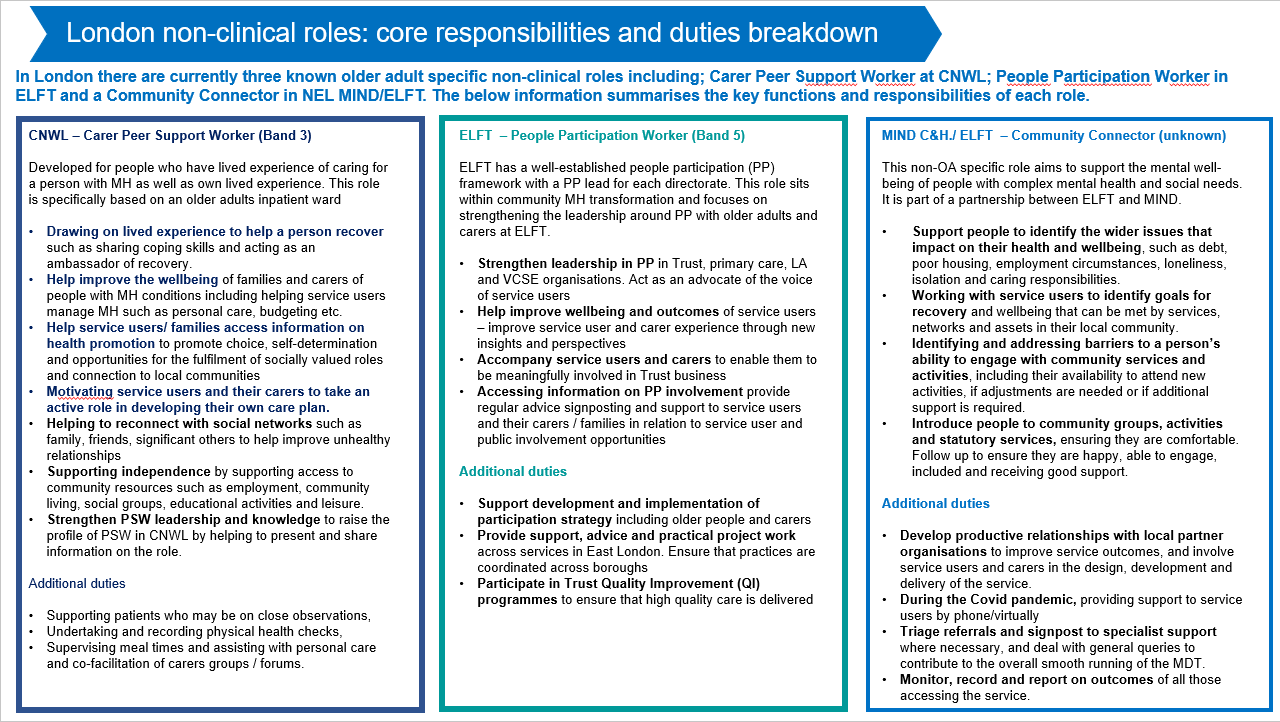 Appendix 2 – Existing London non-clinical older adult roles – personal specifications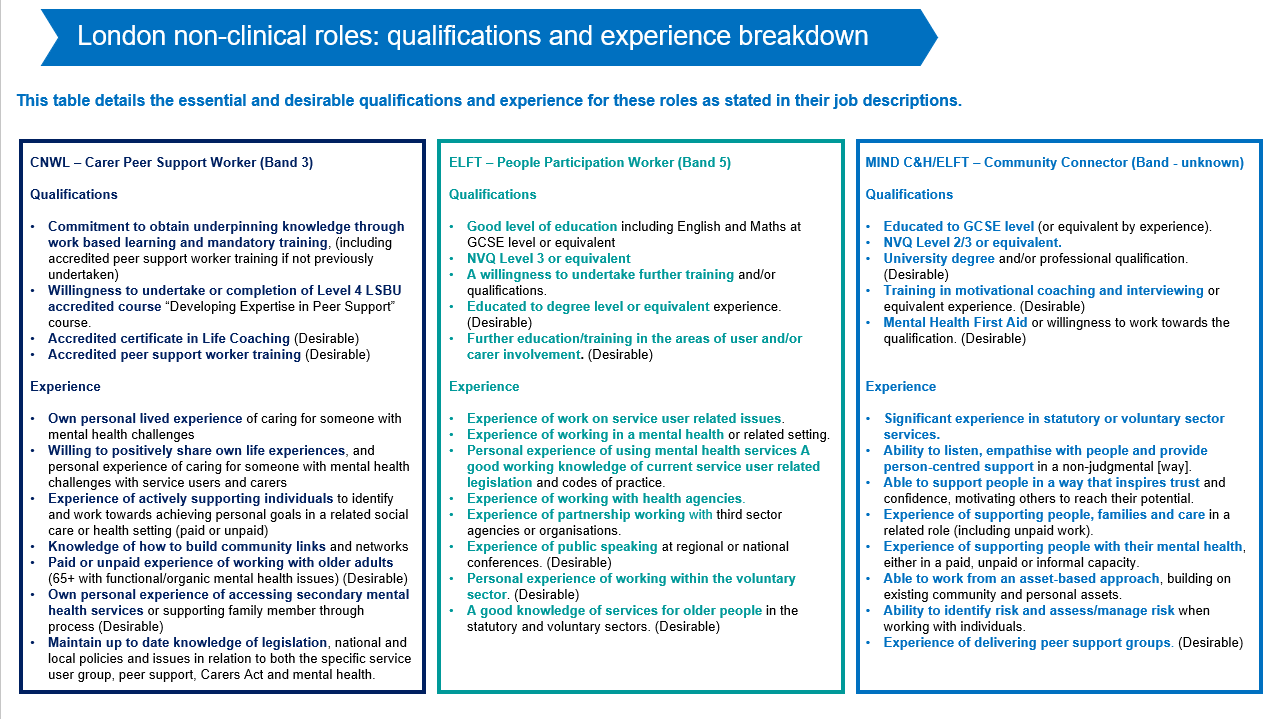 Appendix 3. References